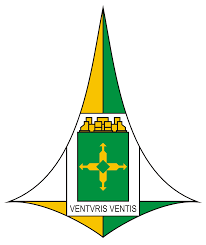 GOVERNO DO DISTRITO FEDERALSECRETARIA DE ESTADO DE ECONOMIA DO DISTRITO FEDERAL UNIDADE DE CONTROLE INTERNOGOVERNO DO DISTRITO FEDERALSECRETARIA DE ESTADO DE ECONOMIA DO DISTRITO FEDERAL UNIDADE DE CONTROLE INTERNOGOVERNO DO DISTRITO FEDERALSECRETARIA DE ESTADO DE ECONOMIA DO DISTRITO FEDERAL UNIDADE DE CONTROLE INTERNOGOVERNO DO DISTRITO FEDERALSECRETARIA DE ESTADO DE ECONOMIA DO DISTRITO FEDERAL UNIDADE DE CONTROLE INTERNOPREGÃO ELETRÔNICO PARA CONTRATAÇÃO DE SERVIÇOS PRESTADOS DE FORMA CONTÍNUA OU NÃO, SOB O REGIME DE EXECUÇÃO INDIRETA, PELA SECRETARIA DE ECONOMIA DO DISTRITO FEDERAL (PORTARIA SEEC Nº 154/2021)PREGÃO ELETRÔNICO PARA CONTRATAÇÃO DE SERVIÇOS PRESTADOS DE FORMA CONTÍNUA OU NÃO, SOB O REGIME DE EXECUÇÃO INDIRETA, PELA SECRETARIA DE ECONOMIA DO DISTRITO FEDERAL (PORTARIA SEEC Nº 154/2021)PREGÃO ELETRÔNICO PARA CONTRATAÇÃO DE SERVIÇOS PRESTADOS DE FORMA CONTÍNUA OU NÃO, SOB O REGIME DE EXECUÇÃO INDIRETA, PELA SECRETARIA DE ECONOMIA DO DISTRITO FEDERAL (PORTARIA SEEC Nº 154/2021)PREGÃO ELETRÔNICO PARA CONTRATAÇÃO DE SERVIÇOS PRESTADOS DE FORMA CONTÍNUA OU NÃO, SOB O REGIME DE EXECUÇÃO INDIRETA, PELA SECRETARIA DE ECONOMIA DO DISTRITO FEDERAL (PORTARIA SEEC Nº 154/2021)PROCESSO SEI Nº: número SEI PROCESSO SEI Nº: número SEI PROCESSO SEI Nº: número SEI PROCESSO SEI Nº: número SEI OBJETO A SER CONTRATADO: (preencher conforme edital)OBJETO A SER CONTRATADO: (preencher conforme edital)OBJETO A SER CONTRATADO: (preencher conforme edital)OBJETO A SER CONTRATADO: (preencher conforme edital)VALOR TOTAL ESTIMADO: (valor por extenso)VALOR TOTAL ESTIMADO: (valor por extenso)VALOR TOTAL ESTIMADO: (valor por extenso)VALOR TOTAL ESTIMADO: (valor por extenso)ITEMITEMATENDIMENTO(SIM / NÃO / NÃO SE PLICA)COMPROVAÇÃO1Abertura de processo administrativo específico.(Parecer Referencial 10/2020 - PGDF/PGCONS)(DOC. SEI)2Documento de formalização da demanda elaborado pelo agente ou setor competente.(DOC. SEI)3Estudo Técnico Preliminar.(Art. 24, §1º, c/c anexo III da IN SEGES/MP nº 05/2017)(DOC. SEI)4Justificativa de não previsão dos requisitos do Art. 24, §1º, c/c anexo III da IN SEGES/MP nº 05/2017 no Estudo Técnico Preliminar.(Art. 24, §3º, da IN SEGES/MP nº 05/2017)(DOC. SEI)5Justificativa da desnecessidade do Estudo Técnico Preliminar.(Art. 20, da IN SEGES/MP nº 05/2017)(DOC. SEI)6Aprovação do estudo técnico preliminar pela autoridade competente.(Parecer Referencial nº 5/2020- PGDF/PGCONS)(DOC. SEI)7Mapa de risco. (Arts. 25 e 26, IN SEGES/MP 05/2017)(DOC. SEI)8Termo de Referência ou Projeto Básico.(Art. 3º, XI, do Dec. nº 10.024/2019)(DOC. SEI)9Termo de Referência ou Projeto Básico elaborado a partir dos estudos preliminares e do gerenciamento de risco? (Art. 28, IN SEGES/MP 05/2017).(DOC. SEI)10Justificativa adequada acerca do enquadramento do objeto a ser licitado como “comum” com padrões de desempenho e qualidade a serem objetivamente definidos pelo edital.(Parecer Referencial nº 5/2020- PGDF/PGCONS)(DOC. SEI)11Aprovação motivada do termo de referência/projeto básico pela autoridade competente. (Parecer Referencial nº 5/2020- PGDF/PGCONS)(DOC. SEI)12Realização prévia de audiência pública, conforme exigência do art. 39 da Lei Federal nº 8.666/93 c/c Decreto Federal nº 9.412/2018.(Parecer Referencial nº 5/2020- PGDF/PGCONS)(DOC. SEI)13Justificativas quanto à imprescindibilidade da contratação e o quantitativo estimado.(Parecer Referencial nº 5/2020- PGDF/PGCONS)(DOC. SEI)14Justificativa para a necessidade da Terceirização dos Serviços, atentando para as vedações previstas no art. 3º do Decreto-DF nº 39.978/2019.(Parecer Referencial nº 5/2020- PGDF/PGCONS)(DOC. SEI)15Justificativa quanto ao fracionamento ou não do objeto em itens ou lotes. (Art. 23, §1º, da Lei 8.666/93 e Decisão nº 2389/2007 e Parecer Referencial nº 5/2020- PGDF/PGCONS)(DOC. SEI)16Justificativa para a forma de adjudicação do objeto (item ou global/lote), nos termos da Súmula 247, TCU.(Parecer Referencial nº 5/2020- PGDF/PGCONS).(DOC. SEI)17Permissão de subcontratação compulsória para ME, EPP e MEI (limite 30%) e em que percentual ou justificativa, em caso negativo.(Art. 48, II, da Lei Complementar Federal nº 123/2006, c/c art. 27 e §§ 10º, 11º da Lei-DF nº 4.611/2011 e Parecer Referencial nº 5/2020- PGDF/PGCONS)(DOC. SEI)18Destinação de cota reservada para entidades preferenciais ME, EPP e MEI (limite 25%) ou justificativa, em caso negativo. (Art. 48, III, da Lei Complementar Federal nº 123/2006, c/c art. 26 e §§ da Lei-DF nº 4.611/2011 e Parecer Referencial nº 5/2020- PGDF/PGCONS)(DOC. SEI)19Justificativa para eventual proibição da participação de consórcios de empresas na licitação.(Parecer Referencial nº 5/2020- PGDF/PGCONS)(DOC. SEI)20Previsão no Termo de Referência dos requisitos de qualificação econômico-financeira referenciados no Anexo VII-A da IN 5/2017 no caso de contratações de serviços continuados com dedicação exclusiva de mão de obra.(Anexo VII-A da IN 5/2017)(DOC. SEI)21Previsão nos autos do procedimento licitatório de justificativa do percentual adotado referente à qualificação econômico-financeira, na forma do art. 31 da Lei 8.666, de 1993. (Anexo VII-A da IN 5/2017 e arts. 27 a 31 da da Lei 8.666/93)(DOC. SEI)22Previsão no Termo de Referência dos Requisitos de qualificação técnica referenciados no Anexo VII-A da IN 5/2017, ou justificativa para os casos de adaptação, supressão ou acréscimos de requisitos.(Arts. 27 a 31 da Lei nº 8.666, de 1993 e Parecer Referencial nº 5/2020- PGDF/PGCONS e Anexo VII-A IN 5/2017)(DOC. SEI)23Planilha de custo do valor estimado do objeto da licitação, de acordo com o preço de mercado.(Art. 3º, inciso XI, alínea “a”, item 2, do Decreto Federal nº 10.024/2019)(DOC. SEI)24Pesquisa de preços estimados com observância dos parâmetros estabelecidos no Decreto Distrital nº 39.453/2018 e na Portaria SEPLAG 514/2018.(Parecer Referencial nº 5/2020- PGDF/PGCONS)(DOC. SEI)25Cronograma físico financeiro ou justificativa para a sua dispensa. (Art. 3º, inciso XI, alínea “a”, item 3, do Decreto Federal nº 10.024/2019)(DOC. SEI)Base Normativa:Lei nº  8.666, de 21 de junho de 1993;Lei nº 10.520, de 17 de julho de 2002;Decreto nº 10.024 de 20 de setembro de 2019;Decreto-DF nº 40.205, de 30 de outubro de 2019;Decreto-DF nº 39.978, de 25 de julho de 2019; Portaria SEPLAG nº 514, de 16 de novembro de 2018; Portaria SEEC nº 154, de 02 de junho de 2021;Instrução Normativa nº 5, de 26 de maio de 2017; eParecer Referencial SEI-GDF n.º 5/2020 - PGDF/PGCONS.Base Normativa:Lei nº  8.666, de 21 de junho de 1993;Lei nº 10.520, de 17 de julho de 2002;Decreto nº 10.024 de 20 de setembro de 2019;Decreto-DF nº 40.205, de 30 de outubro de 2019;Decreto-DF nº 39.978, de 25 de julho de 2019; Portaria SEPLAG nº 514, de 16 de novembro de 2018; Portaria SEEC nº 154, de 02 de junho de 2021;Instrução Normativa nº 5, de 26 de maio de 2017; eParecer Referencial SEI-GDF n.º 5/2020 - PGDF/PGCONS.Base Normativa:Lei nº  8.666, de 21 de junho de 1993;Lei nº 10.520, de 17 de julho de 2002;Decreto nº 10.024 de 20 de setembro de 2019;Decreto-DF nº 40.205, de 30 de outubro de 2019;Decreto-DF nº 39.978, de 25 de julho de 2019; Portaria SEPLAG nº 514, de 16 de novembro de 2018; Portaria SEEC nº 154, de 02 de junho de 2021;Instrução Normativa nº 5, de 26 de maio de 2017; eParecer Referencial SEI-GDF n.º 5/2020 - PGDF/PGCONS.Base Normativa:Lei nº  8.666, de 21 de junho de 1993;Lei nº 10.520, de 17 de julho de 2002;Decreto nº 10.024 de 20 de setembro de 2019;Decreto-DF nº 40.205, de 30 de outubro de 2019;Decreto-DF nº 39.978, de 25 de julho de 2019; Portaria SEPLAG nº 514, de 16 de novembro de 2018; Portaria SEEC nº 154, de 02 de junho de 2021;Instrução Normativa nº 5, de 26 de maio de 2017; eParecer Referencial SEI-GDF n.º 5/2020 - PGDF/PGCONS.GOVERNO DO DISTRITO FEDERALSECRETARIA DE ESTADO DE ECONOMIA DO DISTRITO FEDERAL UNIDADE DE CONTROLE INTERNOGOVERNO DO DISTRITO FEDERALSECRETARIA DE ESTADO DE ECONOMIA DO DISTRITO FEDERAL UNIDADE DE CONTROLE INTERNOGOVERNO DO DISTRITO FEDERALSECRETARIA DE ESTADO DE ECONOMIA DO DISTRITO FEDERAL UNIDADE DE CONTROLE INTERNOGOVERNO DO DISTRITO FEDERALSECRETARIA DE ESTADO DE ECONOMIA DO DISTRITO FEDERAL UNIDADE DE CONTROLE INTERNOEXIGÊNCIAS COMPLEMENTARES NO SISTEMA DE REGISTRO DE PREÇOS (PORTARIA SEEC Nº 154/2021)EXIGÊNCIAS COMPLEMENTARES NO SISTEMA DE REGISTRO DE PREÇOS (PORTARIA SEEC Nº 154/2021)EXIGÊNCIAS COMPLEMENTARES NO SISTEMA DE REGISTRO DE PREÇOS (PORTARIA SEEC Nº 154/2021)EXIGÊNCIAS COMPLEMENTARES NO SISTEMA DE REGISTRO DE PREÇOS (PORTARIA SEEC Nº 154/2021)PROCESSO SEI Nº: número SEI PROCESSO SEI Nº: número SEI PROCESSO SEI Nº: número SEI PROCESSO SEI Nº: número SEI OBJETO A SER CONTRATADO: (preencher conforme edital)OBJETO A SER CONTRATADO: (preencher conforme edital)OBJETO A SER CONTRATADO: (preencher conforme edital)OBJETO A SER CONTRATADO: (preencher conforme edital)VALOR TOTAL ESTIMADO: (valor por extenso)VALOR TOTAL ESTIMADO: (valor por extenso)VALOR TOTAL ESTIMADO: (valor por extenso)VALOR TOTAL ESTIMADO: (valor por extenso)ITEMITEMATENDIMENTO(SIM / NÃO / NÃO SE PLICA)COMPROVAÇÃO1A autoridade competente justificou a utilização do SRP com base em alguma das hipóteses previstas no artigo 3º do Decreto Distrital nº 39.103/2018?2A Administração realizou o procedimento de Intenção de Registro de Preços – IRP visando ao registro e à divulgação dos itens a serem licitados? (art. 4º do Decreto Distrital nº 39.103/2018)3No caso de dispensa da divulgação da Intenção de Registro de Preços – IRP, há justificativa do órgão gerenciador? (art. 4º, §1º, do Decreto Distrital nº 39.103/2018)4No caso de existirem órgãos ou entidades participantes, a Administração consolidou as informações do art. 24, §6º, da IN SEGES/MP nº 05/2017, promovendo a adequação dos respectivos termos de referência/projetos básicos/estudos preliminares encaminhados para atender aos requisitos de padronização e racionalização? (art. 5º, II, do Decreto Distrital nº 39.103/2018)5Foi juntada a minuta de ata de registro de preços?6Houve justificativa para a permissão de futura adesão de interessados com indicação dos limites máximos total e por órgão/ente de adesões permitidas? (art. 22 do Decreto Distrital nº 39.103/2018)